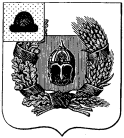 Совет депутатов Александро-Невского городского поселения Александро-Невского муниципального районаРязанской областиР Е Ш Е Н И Е О выдвижении кандидатур в резерв участковых избирательных комиссий избирательных участков  № 4 № 5В связи с проведением выборов в Государственную Думу Российской Федерации, в депутаты Советов депутатов  Александро-Невского городского поселения  Александро-Невского муниципального района Рязанской области, Совет депутатов Александро-Невского городского поселения  РЕШИЛ:1. Предложить территориальной избирательной комиссии Александро-Невского района включить в резерв  участковой избирательной комиссии избирательного участка № 4: 1) Шамшину Ольгу Олеговну - консультанта сектора по гражданской обороне, чрезвычайным ситуациям и мобилизационной подготовки.2. Предложить территориальной избирательной комиссии Александро-Невского района включить в резерв участковой избирательной комиссии избирательного участка № 5:1) Шамшину Елену Александровну - заведующую МБДОУ « Детский сад № 3 р.п. Александро-Невский»3. Настоящее решение вступает в силу со дня его принятия.Глава Александро-Невского городскогопоселения, председатель Совета депутатовАлександро-Невского городского поселения                                                      В.А. Ушаковаот  3 марта 2021 г.               р.п. Александро-Невский                        № 172